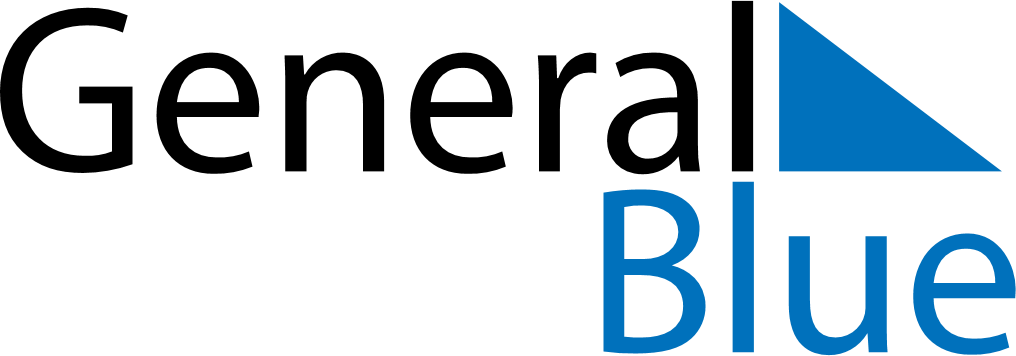 January 2020January 2020January 2020BahamasBahamasMondayTuesdayWednesdayThursdayFridaySaturdaySunday12345New Year’s Day6789101112Majority Rule Day13141516171819202122232425262728293031